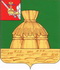 АДМИНИСТРАЦИЯ НИКОЛЬСКОГО МУНИЦИПАЛЬНОГО РАЙОНАПОСТАНОВЛЕНИЕг. Никольск	На основании пункта 4 Указа Президента Российской Федерации от 19 сентября 2017 года № 431 “О внесении изменений в некоторые акты Президента Российской Федерации в целях усиления контроля за соблюдением законодательства о противодействии коррупции”ПОСТАНОВЛЯЕТ:	1. Приложение № 2 к постановления администрации Никольского муниципального района №39 от 02.02.2016 года об утверждении « Положения о комиссии по соблюдению требований к служебному поведению лиц, замещающих должности муниципальной службы в органах местного самоуправления Никольского муниципального района и урегулированию конфликта интересов», (далее - Постановление) изложить в новой редакции«СОСТАВКОМИССИИ ПО СОБЛЮДЕНИЮ ТРЕБОВАНИЙ К СЛУЖЕБНОМУ ПОВЕДЕНИЮ ЛИЦ, ЗАМЕЩАЮЩИХ ДОЛЖНОСТИ МУНИЦИПАЛЬНОЙ СЛУЖБЫ В ОРГАНОВ МЕСТНОГО САМОУПРАВЛЕНИЯ НИКОЛЬСКОГО МУНИЦИПАЛЬНОГО РАЙОНА И УРЕГУЛИРОВАНИЮ КОНФЛИКТА ИНТЕРЕСОВ»	Игумнова Е.С., заместитель руководителя администрации района, председатель Комиссии;	Капустина Г.И., начальник Управления делами администрации района, заместитель председателя Комиссии;	Медведева Т.Н., ведущий специалист Управления делами администрации района, секретарь Комиссии.Члены Комиссии:	Корепина М.Н., заместитель заведующего юридическим отделом администрации района;	Михеева Т.А., заместитель начальника Управления делами администрации района;	Городишенина М.И., начальник Финансового управления Никольского муниципального района;	Гагарина Л.Н., председатель районного Совета ветеранов (по согласованию);	Лешуков Ю.В., индивидуальный предприниматель, член Общественного совета при Администрации Никольского муниципального района (по согласованию);	Баданина Е.В., председатель районной общественной организации профсоюза работников народного образования и науки РФ (по согласованию);  независимые эксперты (по согласованию).	2. Пункт 3.6 постановления администрации Никольского муниципального района №545 от 06.07.2018 года «О внесении изменений в некоторые постановления администрации Никольского муниципального района в сфере противодействия коррупции» признать утратившим силу	3. Настоящее постановление вступает в силу со дня подписания.Руководитель администрацииНикольского муниципального района                                                            А.Н. Баданина    10.07.2019 года                               № 649                                 